Dynamics Dance Inc. COMPETITION TEAM ADDENDUM 2024-2025Studio Fees:  All standard studio fees for tuition, registration, and recital are due in addition to competition fees. Required Classes: Your monthly studio tuition will be impacted by joining the Competition Team. All Competition Team dancers in Pre-Teen/Teen, Senior and Pre-Pro levels are required to attend two ballet classes and one jazz/lyrical class weekly. All Competition dancers in Junior are required to attend one ballet class and one jazz/lyrical class weekly.  Regular Tuition fees / Assistant Tuition Fees apply. Costume Fees: Fees for a costume ordered will be $90 each. Some of the costumes ordered for Competition may be reused for Recital. All costume fees, including competition costumes must be paid by September 1st. Session Fees for Competition Dances: New Solo            $275 													Duos/Trios 	$300 split evenly between dancers 						Small Groups 	$450 per dance split, evenly between all dancers 				Production 	$65 per dancer									Repeat Solo 	$100 for the season 		 Additional Monthly Studio Competition Fee: This fee is in addition to your monthly tuition fee and is $25 per month. This fee covers music licensing fees for competition, props, storage and transportation of props, competition administrative fees, and more.Audition Fee: 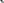 Each year auditions will be held for Competition Team placement. All dancers planning to return to the Competition Team must audition every year. There is a $100 fee per dancer due no later than the day of auditions. $70 of that will be credited back to your dance accounts in the fall as long as the dancer has not quit their team or turned down a spot on the team that they were placed on.Summer Intensive Dance Camp: Participation in this camp is mandatory. Fees are due no later than the first day of dance camp. Workshops: Workshops for the competition team will be chosen by the Directors of the Competition Team. Participation in a workshop will be designated as mandatory or optional by the studio. Fees due to the host of the workshop must be paid on or before the designated date. Fees are nonrefundable and will not be refunded to you once the entry deadline passes. Competition Entry Fees: Entry fees for each competition vary. There is a per dancer fee for each number a dancer competes. Fees due to the host of the competition must be paid on or before the designated date. Fees are nonrefundable and will not be refunded to you once the entry deadline passes. Account in Good Standing:  Your account must remain in good standing at all times. Serious delinquency on studio and/or competition fees may jeopardize a dancer's position on the Competition Team, and your dancer could be pulled out of their competition dances.Signature of Parent acknowledging all terms of Competition Team Addendum X_____________________________________________      Date:________________________  	            Pre-Professional & Teen$375 July 22-26              Seniors $375 July 15-19 	Juniors	 $300 July 16-18 